c v URRICULUM ITAE Postal Address: House#35-D Waris Colony Near Multan Chungi 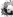 Wahdat Road Lahore, Cell:+923158499984/+923211331468 Gmail Address: mohxina252@gmail.com MUHAMMAD MOHSIN ALI OBJECTIVE: To pursuer career in a progressive organization that provides opportunities for career growth and professional development in order to groom the overall personality. PERSONAL INFORMATION: 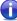 Father’s Name Muhammad Arshad Shaikh Date of Birth 19-07-1987 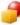 Domicile Lahore N.I.C # 35202-2498962-7 Marital Status ; Married Religion Muslim  	Nationality 	RECORD:  	Language 	Pakistani English, Urdu, Punjabi ACADEMIC 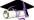 Degree Board/University Metric B.I.S.E Lahore F.A B.I.S.E Lahore EXPERIENCE: ∙ 4 Year Experience As Ass-Fitter In Nisar Spinning Mils (Pvt) ∙ 4 Year Experience As Admin Manager In Pak Precise Eng (Pvt) ∙ 3 Year Experience As Billing Officer In Borjan Shoes (Pvt) ∙ 1 Year Experience As Supply Chain Officer In Maria.B Designs ∙  Continue Job In Maria.B Designs SKILL: ∙ Good Communication. ∙ Good learning Skill. ∙ Computer basic ,∙ Ms word, power point, and operate excel sheets, . Good In Translator English To Urdu,HOBBIES: ∙ Books Reading ∙ Cricket ∙ Snooker REFERENCE: ∙ Will be furnished on demand. 